Заместителю директора по образовательной деятельности  ФГБУ  “НМИЦ онкологии им. Н. Н. Блохина “  Минздрава России,  к.м.н. Петровскому А.В.ЗАЯВЛЕНИЕ НА ЗАЧИСЛЕНИЕ НА ПРОГРАММУ ДПОЗаместителю директора по образовательной деятельности  ФГБУ  “НМИЦ онкологии им. Н. Н. Блохина “  Минздрава России,  к.м.н. Петровскому А.В.ЗАЯВЛЕНИЕ НА ЗАЧИСЛЕНИЕ НА ПРОГРАММУ ДПОЗаместителю директора по образовательной деятельности  ФГБУ  “НМИЦ онкологии им. Н. Н. Блохина “  Минздрава России,  к.м.н. Петровскому А.В.ЗАЯВЛЕНИЕ НА ЗАЧИСЛЕНИЕ НА ПРОГРАММУ ДПОЗаместителю директора по образовательной деятельности  ФГБУ  “НМИЦ онкологии им. Н. Н. Блохина “  Минздрава России,  к.м.н. Петровскому А.В.ЗАЯВЛЕНИЕ НА ЗАЧИСЛЕНИЕ НА ПРОГРАММУ ДПОЗаместителю директора по образовательной деятельности  ФГБУ  “НМИЦ онкологии им. Н. Н. Блохина “  Минздрава России,  к.м.н. Петровскому А.В.ЗАЯВЛЕНИЕ НА ЗАЧИСЛЕНИЕ НА ПРОГРАММУ ДПОЗаместителю директора по образовательной деятельности  ФГБУ  “НМИЦ онкологии им. Н. Н. Блохина “  Минздрава России,  к.м.н. Петровскому А.В.ЗАЯВЛЕНИЕ НА ЗАЧИСЛЕНИЕ НА ПРОГРАММУ ДПОФИОобучающегося(полностью)Дата рождениядд.мм.ггггПолМужской/ЖенскийМужской/ЖенскийМесто работы,должностьАдрес местажительстваВУЗ, № диплома,год окончанияТелефон (моб.)e-maile-maile-mailСпециальность,       дата выдачипоследнего сертификатаСНИЛСПаспортсерия,№_______________________ выдан _____________________________________________________________«____»  _______________ _______серия,№_______________________ выдан _____________________________________________________________«____»  _______________ _______серия,№_______________________ выдан _____________________________________________________________«____»  _______________ _______серия,№_______________________ выдан _____________________________________________________________«____»  _______________ _______серия,№_______________________ выдан _____________________________________________________________«____»  _______________ _______ПРОШУ ЗАЧИСЛИТЬ МЕНЯ НА ПРОГРАММУ ДОПОЛНИТЕЛЬНОГОПРОФЕССИОНАЛЬНОГО ОБРАЗОВАНИЯПРОШУ ЗАЧИСЛИТЬ МЕНЯ НА ПРОГРАММУ ДОПОЛНИТЕЛЬНОГОПРОФЕССИОНАЛЬНОГО ОБРАЗОВАНИЯПРОШУ ЗАЧИСЛИТЬ МЕНЯ НА ПРОГРАММУ ДОПОЛНИТЕЛЬНОГОПРОФЕССИОНАЛЬНОГО ОБРАЗОВАНИЯПРОШУ ЗАЧИСЛИТЬ МЕНЯ НА ПРОГРАММУ ДОПОЛНИТЕЛЬНОГОПРОФЕССИОНАЛЬНОГО ОБРАЗОВАНИЯПРОШУ ЗАЧИСЛИТЬ МЕНЯ НА ПРОГРАММУ ДОПОЛНИТЕЛЬНОГОПРОФЕССИОНАЛЬНОГО ОБРАЗОВАНИЯПРОШУ ЗАЧИСЛИТЬ МЕНЯ НА ПРОГРАММУ ДОПОЛНИТЕЛЬНОГОПРОФЕССИОНАЛЬНОГО ОБРАЗОВАНИЯНМИЦ онкологии им. Н. Н. Блохина МСТАЦ    Департамента профессионального образования МСТАЦ    Департамента профессионального образования МСТАЦ    Департамента профессионального образования МСТАЦ    Департамента профессионального образования МСТАЦ    Департамента профессионального образованияНаименование программыВидео-ассистированные органосохраняющие операции при опухолях почекВидео-ассистированные органосохраняющие операции при опухолях почекВидео-ассистированные органосохраняющие операции при опухолях почекВидео-ассистированные органосохраняющие операции при опухолях почекВидео-ассистированные органосохраняющие операции при опухолях почекПК/ПППовышение квалификацииПовышение квалификацииПовышение квалификацииПовышение квалификацииПовышение квалификацииСроки проведения16.05.2022г.  по 20.05.2022г.16.05.2022г.  по 20.05.2022г.16.05.2022г.  по 20.05.2022г.16.05.2022г.  по 20.05.2022г.16.05.2022г.  по 20.05.2022г.Объем, ч.36 ч.36 ч.36 ч.36 ч.36 ч.Основы обучения  Бюджет (по путевке за счет средств Федерального бюджета)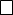   Бюджет (по путевке за счет средств Федерального бюджета)  Бюджет (по путевке за счет средств Федерального бюджета)  Бюджет (по путевке за счет средств Федерального бюджета)  Бюджет (по путевке за счет средств Федерального бюджета)Основы обучения  Контракт (оплачиваю самостоятельно/оплачивает юр.лицо  подчеркнуть   нужное)  Контракт (оплачиваю самостоятельно/оплачивает юр.лицо  подчеркнуть   нужное)  Контракт (оплачиваю самостоятельно/оплачивает юр.лицо  подчеркнуть   нужное)  Контракт (оплачиваю самостоятельно/оплачивает юр.лицо  подчеркнуть   нужное)  Контракт (оплачиваю самостоятельно/оплачивает юр.лицо  подчеркнуть   нужное)Даю свое согласие ФГБУ  НМИЦ онкологии им.Н.Н.Блохина Минздрава России (Москва, Каширское шоссе, 23) на обработку своих выше указанных персональных данных, включая сбор, систематизацию, накопление, хранение  , уточнение (обновление, изменение), использование, распространение, обезличивание, блокирование, уничтожение персональных данных, с целью оказания образовательных услуг отделом дополнительного профессионального образования. Настоящее согласие действует бессрочно, согласие может быть отозвано обучающимся в любой момент при письменном уведомлении оператора.      Согласен получать рассылку от НМИЦ онкологии им.Н.Н.Блохина, касающуюся моего дополнительного профессионального образования.Даю свое согласие ФГБУ  НМИЦ онкологии им.Н.Н.Блохина Минздрава России (Москва, Каширское шоссе, 23) на обработку своих выше указанных персональных данных, включая сбор, систематизацию, накопление, хранение  , уточнение (обновление, изменение), использование, распространение, обезличивание, блокирование, уничтожение персональных данных, с целью оказания образовательных услуг отделом дополнительного профессионального образования. Настоящее согласие действует бессрочно, согласие может быть отозвано обучающимся в любой момент при письменном уведомлении оператора.      Согласен получать рассылку от НМИЦ онкологии им.Н.Н.Блохина, касающуюся моего дополнительного профессионального образования.Даю свое согласие ФГБУ  НМИЦ онкологии им.Н.Н.Блохина Минздрава России (Москва, Каширское шоссе, 23) на обработку своих выше указанных персональных данных, включая сбор, систематизацию, накопление, хранение  , уточнение (обновление, изменение), использование, распространение, обезличивание, блокирование, уничтожение персональных данных, с целью оказания образовательных услуг отделом дополнительного профессионального образования. Настоящее согласие действует бессрочно, согласие может быть отозвано обучающимся в любой момент при письменном уведомлении оператора.      Согласен получать рассылку от НМИЦ онкологии им.Н.Н.Блохина, касающуюся моего дополнительного профессионального образования.Даю свое согласие ФГБУ  НМИЦ онкологии им.Н.Н.Блохина Минздрава России (Москва, Каширское шоссе, 23) на обработку своих выше указанных персональных данных, включая сбор, систематизацию, накопление, хранение  , уточнение (обновление, изменение), использование, распространение, обезличивание, блокирование, уничтожение персональных данных, с целью оказания образовательных услуг отделом дополнительного профессионального образования. Настоящее согласие действует бессрочно, согласие может быть отозвано обучающимся в любой момент при письменном уведомлении оператора.      Согласен получать рассылку от НМИЦ онкологии им.Н.Н.Блохина, касающуюся моего дополнительного профессионального образования.Даю свое согласие ФГБУ  НМИЦ онкологии им.Н.Н.Блохина Минздрава России (Москва, Каширское шоссе, 23) на обработку своих выше указанных персональных данных, включая сбор, систематизацию, накопление, хранение  , уточнение (обновление, изменение), использование, распространение, обезличивание, блокирование, уничтожение персональных данных, с целью оказания образовательных услуг отделом дополнительного профессионального образования. Настоящее согласие действует бессрочно, согласие может быть отозвано обучающимся в любой момент при письменном уведомлении оператора.      Согласен получать рассылку от НМИЦ онкологии им.Н.Н.Блохина, касающуюся моего дополнительного профессионального образования.Даю свое согласие ФГБУ  НМИЦ онкологии им.Н.Н.Блохина Минздрава России (Москва, Каширское шоссе, 23) на обработку своих выше указанных персональных данных, включая сбор, систематизацию, накопление, хранение  , уточнение (обновление, изменение), использование, распространение, обезличивание, блокирование, уничтожение персональных данных, с целью оказания образовательных услуг отделом дополнительного профессионального образования. Настоящее согласие действует бессрочно, согласие может быть отозвано обучающимся в любой момент при письменном уведомлении оператора.      Согласен получать рассылку от НМИЦ онкологии им.Н.Н.Блохина, касающуюся моего дополнительного профессионального образования.Обучающийся ________________/_______________________/_________________ 2022 г.                             (подпись)              (Фамилия И.О.)                     (дата)Обучающийся ________________/_______________________/_________________ 2022 г.                             (подпись)              (Фамилия И.О.)                     (дата)Обучающийся ________________/_______________________/_________________ 2022 г.                             (подпись)              (Фамилия И.О.)                     (дата)Обучающийся ________________/_______________________/_________________ 2022 г.                             (подпись)              (Фамилия И.О.)                     (дата)Обучающийся ________________/_______________________/_________________ 2022 г.                             (подпись)              (Фамилия И.О.)                     (дата)Обучающийся ________________/_______________________/_________________ 2022 г.                             (подпись)              (Фамилия И.О.)                     (дата) Федеральное государственное бюджетное учреждение «Национальный медицинский исследовательский центр онкологии имени Н.Н. Блохина» Министерства здравоохранения Российской Федерации (ФГБУ «НМИЦ онкологии им. Н.Н.Блохина» Минздрава России), осуществляющее образовательную деятельность на основании бессрочной лицензии на право осуществления образовательной деятельности от 22 февраля 2018г. № 2720, выданной Федеральной службой по надзору в сфере образования и науки. Федеральное государственное бюджетное учреждение «Национальный медицинский исследовательский центр онкологии имени Н.Н. Блохина» Министерства здравоохранения Российской Федерации (ФГБУ «НМИЦ онкологии им. Н.Н.Блохина» Минздрава России), осуществляющее образовательную деятельность на основании бессрочной лицензии на право осуществления образовательной деятельности от 22 февраля 2018г. № 2720, выданной Федеральной службой по надзору в сфере образования и науки. Федеральное государственное бюджетное учреждение «Национальный медицинский исследовательский центр онкологии имени Н.Н. Блохина» Министерства здравоохранения Российской Федерации (ФГБУ «НМИЦ онкологии им. Н.Н.Блохина» Минздрава России), осуществляющее образовательную деятельность на основании бессрочной лицензии на право осуществления образовательной деятельности от 22 февраля 2018г. № 2720, выданной Федеральной службой по надзору в сфере образования и науки. Федеральное государственное бюджетное учреждение «Национальный медицинский исследовательский центр онкологии имени Н.Н. Блохина» Министерства здравоохранения Российской Федерации (ФГБУ «НМИЦ онкологии им. Н.Н.Блохина» Минздрава России), осуществляющее образовательную деятельность на основании бессрочной лицензии на право осуществления образовательной деятельности от 22 февраля 2018г. № 2720, выданной Федеральной службой по надзору в сфере образования и науки. Федеральное государственное бюджетное учреждение «Национальный медицинский исследовательский центр онкологии имени Н.Н. Блохина» Министерства здравоохранения Российской Федерации (ФГБУ «НМИЦ онкологии им. Н.Н.Блохина» Минздрава России), осуществляющее образовательную деятельность на основании бессрочной лицензии на право осуществления образовательной деятельности от 22 февраля 2018г. № 2720, выданной Федеральной службой по надзору в сфере образования и науки. Федеральное государственное бюджетное учреждение «Национальный медицинский исследовательский центр онкологии имени Н.Н. Блохина» Министерства здравоохранения Российской Федерации (ФГБУ «НМИЦ онкологии им. Н.Н.Блохина» Минздрава России), осуществляющее образовательную деятельность на основании бессрочной лицензии на право осуществления образовательной деятельности от 22 февраля 2018г. № 2720, выданной Федеральной службой по надзору в сфере образования и науки.Документы прилагаются:  копия диплома об окончании вуза, копия документа об окончании интернатуры/ординатуры, копию диплома о профессиональной переподготовке, копию трудовой книжки.Документы прилагаются:  копия диплома об окончании вуза, копия документа об окончании интернатуры/ординатуры, копию диплома о профессиональной переподготовке, копию трудовой книжки.Документы прилагаются:  копия диплома об окончании вуза, копия документа об окончании интернатуры/ординатуры, копию диплома о профессиональной переподготовке, копию трудовой книжки.Документы прилагаются:  копия диплома об окончании вуза, копия документа об окончании интернатуры/ординатуры, копию диплома о профессиональной переподготовке, копию трудовой книжки.Документы прилагаются:  копия диплома об окончании вуза, копия документа об окончании интернатуры/ординатуры, копию диплома о профессиональной переподготовке, копию трудовой книжки.Документы прилагаются:  копия диплома об окончании вуза, копия документа об окончании интернатуры/ординатуры, копию диплома о профессиональной переподготовке, копию трудовой книжки.ОПЛАТУ ГАРАНТИРУЕМ (для юр.лица)Реквизиты организацииРуководитель организации                                           ________________                       _____________                                                                                                      (подпись)                                                                   (ФИО)                                                                                                                    М.П.ОПЛАТУ ГАРАНТИРУЕМ (для юр.лица)Реквизиты организацииРуководитель организации                                           ________________                       _____________                                                                                                      (подпись)                                                                   (ФИО)                                                                                                                    М.П.ОПЛАТУ ГАРАНТИРУЕМ (для юр.лица)Реквизиты организацииРуководитель организации                                           ________________                       _____________                                                                                                      (подпись)                                                                   (ФИО)                                                                                                                    М.П.ОПЛАТУ ГАРАНТИРУЕМ (для юр.лица)Реквизиты организацииРуководитель организации                                           ________________                       _____________                                                                                                      (подпись)                                                                   (ФИО)                                                                                                                    М.П.ОПЛАТУ ГАРАНТИРУЕМ (для юр.лица)Реквизиты организацииРуководитель организации                                           ________________                       _____________                                                                                                      (подпись)                                                                   (ФИО)                                                                                                                    М.П.ОПЛАТУ ГАРАНТИРУЕМ (для юр.лица)Реквизиты организацииРуководитель организации                                           ________________                       _____________                                                                                                      (подпись)                                                                   (ФИО)                                                                                                                    М.П.